                                                             T.C. 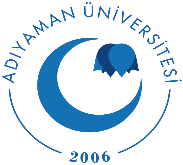 ADIYAMAN ÜNİVERSİTESİ……………………………….……    DEKANLIĞINA/MÜDÜRLÜĞÜNEEK SINAV BAŞVURU FORMUAşağıda belirtmiş olduğum dersler için azami sürelerini dolduran son sınıf öğrencilerine verilen ek sınav hakkından faydalanmak istiyorum.  … /... / 20…Bilgilerinizi ve gereğini arz ederim. Adı Soyadı : 										       İmza Bölümü : Öğrenci No : GSM : NOT: Azami öğrenim süresini tamamlayan son sınıf öğrencilerine, başarısız ve devamsız oldukları bütün dersler için 2 ek sınav hakkı verilir. Hiç alınmamış derslere ek sınav hakkı verilmez.Daha önce hiç alınmamış dersler için başvuru yapılamaz	Bu formu doldurarak şahsen veya posta/mail olarak ilgili akademik biriminize gönderebilirsiniz.SayıDers KoduDers AdıDers Yarıyılı(Güz/Bahar)123456789101112131415